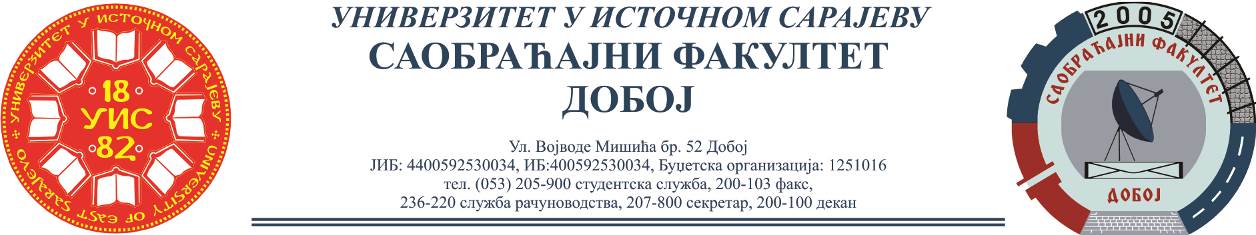 О  Б  А  В  Ј  Е  Ш  Т  Е  Њ  ЕОбавјештавају се студенти да ће се испит из предмета: Социологија рада код предметног наставник Проф.др Драгомира Вуковића одржати у петак 20.09.2019.године у 12,00 часова.Датум: 11.09.2019.године					Студентска служба,